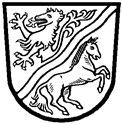 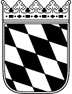 Landratsamt Rottal–InnVerlustanzeige /Eidesstattliche VersicherungIch zeige hiermit den Verlust meiner Reisegewerbekarte an.Die Reisegewerbekarte wurde am  von der Behörde  ausgestellt.Die Reisegewerbekarte wurde für folgende Tätigkeiten ausgestellt:Es liegt/lag eine Gewerbeuntersagung vor: 	Ja, am  durch 	Nein 	Ich beantrage eine Zweitausfertigung der Reisegewerbekarte.Folgende Unterlagen sind noch der Verlustanzeige beizufügen:Kopie vom Personalausweis/Reisepass/Aufenthaltstitelaktueller Auszug aus dem Handelsregister (für juristische Personen)§ 156 Strafgesetzbuch (StGB) – Falsche Versicherung an Eides StattWer von einer zur Abnahme einer Versicherung an Eides Statt zuständigen Behörde eine solche Versicherung falsch abgibt oder unter Berufung auf eine solche Versicherung falsch aussagt, wird mit Freiheitsstrafe bis zu drei Jahren oder mit Geldstrafe bestraft. § 161 StGB – Fahrlässiger Falscheid, fahrlässige falsche Versicherung an Eides Statt(1) Wenn eine der in den §§ 154 bis 156 bezeichneten Handlungen aus Fahrlässigkeit begangen worden ist, so tritt Freiheitsstrafe bis zu einem Jahr oder Geldstrafe ein.(2) Straflosigkeit tritt ein, wenn der Täter die falschen Angaben rechtzeitig berichtigt. Die Vorschriften des § 158 Abs. 2 und 3 gelten entsprechend. Beachten Sie bitte:
Sollten Sie das als Verlust gemeldete Dokument später wiederfinden oder zurückbekommen, müssen Sie es beim Landratsamt Rottal-Inn, Sachgebiet 31, Öffentliche Sicherheit und Ordnung abgeben! Hinweise zum Datenschutz finden Sie unter www.rottal-inn.de/datenschutz.Landratsamt Rottal-InnSachgebiet 31 – GewerberechtPostfach 12 57 84342 PfarrkirchenLandratsamt Rottal-InnSachgebiet 31 – GewerberechtPostfach 12 57 84342 PfarrkirchenLandratsamt Rottal-InnSachgebiet 31 – GewerberechtPostfach 12 57 84342 PfarrkirchenLandratsamt Rottal-InnSachgebiet 31 – GewerberechtPostfach 12 57 84342 PfarrkirchenHinweis:Diese Verlustanzeige ist eigenhändig im Originalzu unterschreiben und per Post an dasLandratsamt Rottal-Inn zu senden!Hinweis:Diese Verlustanzeige ist eigenhändig im Originalzu unterschreiben und per Post an dasLandratsamt Rottal-Inn zu senden!Landratsamt Rottal-InnSachgebiet 31 – GewerberechtPostfach 12 57 84342 PfarrkirchenLandratsamt Rottal-InnSachgebiet 31 – GewerberechtPostfach 12 57 84342 PfarrkirchenLandratsamt Rottal-InnSachgebiet 31 – GewerberechtPostfach 12 57 84342 PfarrkirchenLandratsamt Rottal-InnSachgebiet 31 – GewerberechtPostfach 12 57 84342 PfarrkirchenLandratsamt Rottal-InnSachgebiet 31 – GewerberechtPostfach 12 57 84342 PfarrkirchenName ggf. GeburtsnameVornameGeburtstag, OrtPLZ, WohnortStraßeTelefon / E-MailIch versichere unterschriftlich an Eides Statt, dass ich die vorgenannten Angaben nach bestem Wissen und Gewissen gemacht habe und dass die Angaben der reinen Wahrheit entsprechen und ich nichts verschwiegen habe. Gleichzeitig versichere ich, dass ich keine Tatsachen verschwiegen habe, dass ich als Antragsteller verfügungsberechtigt bin und dass Rechte Dritter nicht bestehen.Diese Verlustanzeige gilt nicht als Bescheinigung bzw. Ersatz der Reisegewerbekarte.Die Strafbarkeit einer unrichtigen oder unvollständigen eidesstattlichen Versicherung ist mir bekannt (§ 156 StGB, bis zu 3 Jahren Freiheitsstrafe oder Geldstrafe).Die Bestimmung der unten aufgeführten Rechtsvorschriften habe ich zur Kenntnis genommen.Ich versichere unterschriftlich an Eides Statt, dass ich die vorgenannten Angaben nach bestem Wissen und Gewissen gemacht habe und dass die Angaben der reinen Wahrheit entsprechen und ich nichts verschwiegen habe. Gleichzeitig versichere ich, dass ich keine Tatsachen verschwiegen habe, dass ich als Antragsteller verfügungsberechtigt bin und dass Rechte Dritter nicht bestehen.Diese Verlustanzeige gilt nicht als Bescheinigung bzw. Ersatz der Reisegewerbekarte.Die Strafbarkeit einer unrichtigen oder unvollständigen eidesstattlichen Versicherung ist mir bekannt (§ 156 StGB, bis zu 3 Jahren Freiheitsstrafe oder Geldstrafe).Die Bestimmung der unten aufgeführten Rechtsvorschriften habe ich zur Kenntnis genommen.Ich versichere unterschriftlich an Eides Statt, dass ich die vorgenannten Angaben nach bestem Wissen und Gewissen gemacht habe und dass die Angaben der reinen Wahrheit entsprechen und ich nichts verschwiegen habe. Gleichzeitig versichere ich, dass ich keine Tatsachen verschwiegen habe, dass ich als Antragsteller verfügungsberechtigt bin und dass Rechte Dritter nicht bestehen.Diese Verlustanzeige gilt nicht als Bescheinigung bzw. Ersatz der Reisegewerbekarte.Die Strafbarkeit einer unrichtigen oder unvollständigen eidesstattlichen Versicherung ist mir bekannt (§ 156 StGB, bis zu 3 Jahren Freiheitsstrafe oder Geldstrafe).Die Bestimmung der unten aufgeführten Rechtsvorschriften habe ich zur Kenntnis genommen.Ort, Datum_________________________________Unterschrift